П О С Т А Н О В Л Е Н И Еот 23.12.2013 года 	                                                                                  №52О мерах по устранению причин и условий,способствующих совершению несовершеннолетними преступлений по линии незаконного оборота наркотических веществ 	Заслушав информацию  ОМВД России по Березовскому району, территориальная комиссия по делам несовершеннолетних и защите их прав отмечает, что  основные усилия ОМВД России по Березовскому району по линии противодействия незаконному обороту наркотиков за истекший период 2013 года направлялись на выполнение задач, в сфере предупреждения, пресечения, выявления и раскрытия преступлений.Так , 29.03.2013 в ходе проведения оперативно -розыскных мероприятий сотрудниками полиции ОМВД России по Березовскому району был задержан гр.В, у которого в ходе личного досмотра был обнаружен и изъят 1 бумажный сверток с находящимися внутри наркотическим средством массой 0, 069 грамма. 25.04.2013 года в отношении гр.В было возбужденно уголовное дело № 201300020/26 по признакам преступления предусмотренного ч.2 ст.228 УК РФ. Гр.В проживает в п.Игрим с матерью и отчимом, обучается в БУ СПО ХМАО -Югры «Игримский профессиональный колледж». На профилактическом учете в ПДН ОМВД России по Березовскому району не состоит и ранее не состоял. В совершении общественно-опасных деяний, противоправных действий замечен не был, административных правонарушений не совершал. По месту учебы характеризуется положительно. Со стороны педагогов нареканий к подростку и его родителям нет. В связи с тем, что в отношении гр.В уголовное дело возбуждено 25 апреля 2013 года, т.е. в день его совершеннолетия, на профилактический учете в ПДН поставлен не был, и профилактическая работа со стороны подразделения по делам несовершеннолетних с ним не организовывалась.  	По состоянию на 01 декабря 2013г. на профилактическом учете в ПДН ОМВД состоит 8 допускающих потребление одурманивающих и токсических веществ, из которых 4 поставлены на учет в текущем году. За всеми подростками закреплены наставника из числа личного состава ОМВД. Обследовано у врача нарколога 8 подростков. Мероприятия, предусмотренные индивидуальной программой социальной реабилитации выполняются в полном объеме.  В образовательных организациях проведено 2 родительских собрания по тематике профилактики наркомании  и токсикомании среди подростков. Проведено 77  индивидуальных бесед, из них 51 – с подростками, 26 – с родителями. Опубликовано 8 материалов в СМИ.ОМВД по району в целях ранней профилактики пьянства и наркомании в подростковой среде пресечено 52 административных правонарушений, в том числе, связанных с распитием пива, спиртосодержащих напитков, употреблением токсических и одурманивающих веществ, появлением в общественном месте в состоянии алкогольного и токсического опьянения, совершенных несовершеннолетними, не достигшими возраста административной ответственности (ст. 20.22 КоАП РФ) - 27.Не смотря на проводимую работу в заседании комиссии 18.12.2013 г. был рассмотрен протокол об административном правонарушении по ст. 6.9 КоАП РФ, данное правонарушение и совершенное ранее преступление совершены учащимися  БУ среднего профессионального образования ХМАО-Югры  «Игримский профессиональный колледж».На основании выше изложенного, комиссия постановляет:Рекомендовать БУ среднего профессионального образования ХМАО-Югры  «Игримский профессиональный колледж»  (Грудо Т.А.) совместно с ОМВД России по Березовскому району (Баннов Р.А.) разработать и реализовать комплекс профилактических мероприятий, направленных на профилактику употребления наркотических веществ. Информацию о результатах реализации направить в территориальную комиссию по делам несовершеннолетних и защите их прав  Березовского района .Срок  исполнения:  до 25 мая 2014 года.Комитету образования администрации Березовского района (Прожога Н.В.) провести в образовательных организациях мероприятия по профилактике потребления токсических средств и наркотических веществ несовершеннолетними с привлечением сотрудников ОМВД России по Березовскому району.Срок исполнения: до 20 марта 2014 года.Территориальной комиссии по делам несовершеннолетних и защите их прав  Березовского района (Семенова И.)  рассмотреть вопрос  «О мерах по устранению причин и условий, способствующих совершению несовершеннолетними  преступлений по линии незаконного оборота».Срок исполнения: до 20 октября 2014 года.Председатель комиссии                                   С.В. Толмачева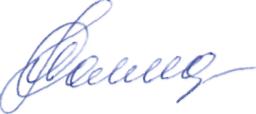 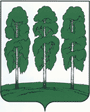 Администрация Березовского районаТЕРРИТОРИАЛЬНАЯ КОМИССИЯ ПО ДЕЛАМ НЕСОВЕРШЕННОЛЕТНИХ И ЗАЩИТЕ ИХ ПРАВ628140,ул. Астраханцева, 54, пгт. Березово, Ханты-Мансийский автономный округ - Югра, Тюменская область Тел.(34674) 2-12-68 Факс.(34674) 2-18-71 Эл.адрес: berkdn@mail.ru